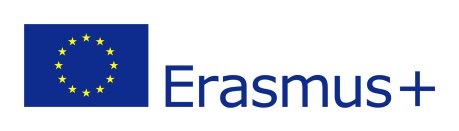 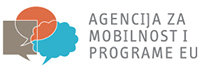 PROJEKT MOBILNOSTI SREDNJE ŠKOLE ISIDORA KRŠNJAVOGA NAŠICEEDUCATION FOR LIFE Srednja škola Isidora Kršnjavoga NašiceAugusta Cesarca 2031500 NašicePREPORUKA ZA _________________________________________			( Ime i prezime učenika/ce)Ovom prilikom ja, _______________________________preporučam navedenog učenika/cu 		( Ime i prezime profesora/profesorice )za objavljenje stručne prakse u sklopu projektaEducation For Life čiji je nositelj Srednja škola Isidora Kršnjavoga Našice u sklopu programa Erasmus + 2015. Smatram da učenik/ca ima sljedeće kompetencije (upisati X kod broja koji opisuje razinu; 1- najniža kompetencija, 5 - najviša kompetencija).Vlastoručni potpis nastavnika ________________________________U Našicama____________________Opis kompetencije12345Zainteresiranost za radPristojno ophođenjeUrednost radnog mjestaUspješno izvršenje radnih zadataka